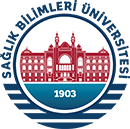 Tarih:   /  /    SAĞLIK BİLİMLERİ ENSTİTÜSÜ MÜDÜRLÜĞÜNESBE       Anabilim Dalı Kurulu’nun       tarih ve       sayılı kararı ile oluşturulan “SBE       Anabilim Dalı Doktora Yeterlik Komitesi” aşağıda sunulmuştur. Gereğini bilgilerinize arz ederim.                                                                                                                                                  İmza      Anabilim Dalı Başkanı                                                                                                                                              (Unvanı, Adı ve Soyadı)DOKTORA YETERLİK KOMİTESİDOKTORA YETERLİK KOMİTESİUnvanı, Adı ve SoyadıAnabilim Dalı  /  Kurumu1.            /      2.            /      3.            /      4.            /      5.            /      ENSTİTÜ YÖNETİM KURULU KARARIENSTİTÜ YÖNETİM KURULU KARARIKarar no:                                                                                                                                         Tarih: Yukarıdaki önerinin uygun olduğuna  /uygun olmadığına  karar verilmiştir.                                                                                                                   İmza                                                                                                                   Enstitü Müdürü   Karar no:                                                                                                                                         Tarih: Yukarıdaki önerinin uygun olduğuna  /uygun olmadığına  karar verilmiştir.                                                                                                                   İmza                                                                                                                   Enstitü Müdürü   